                      Р Е П У Б Л И К А    Б Ъ Л ГА Р И Я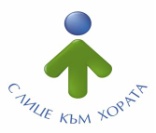 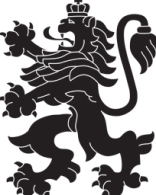                             МИНИСТЕРСТВО  НА  ЗДРАВЕОПАЗВАНЕТО                          РЕГИОНАЛНА  ЗДРАВНА  ИНСПЕКЦИЯ – ВРАЦАгр. Враца 3000      ул. „Черни Дрин” № 2	  тел/факс: 092/ 66 50 61     тел: 092/62 63 77    e-mail: rzi@rzi-vratsa.com   Г О Д И Ш Е Н    О Т Ч Е ТНА РЕГИОНАЛНА ЗДРАВНА ИНСПЕКЦИЯ- ВРАЦА ПО ЗАКОНА ЗА ДОСТЪП ДО ОБЩЕСТВЕНА ИНФОРМАЦИЯ2019г1.Постъпили заявления от субекти за достъп до обществена информация през 2019г.2.Постъпили заявления по ДОИ през 2019 по вид информация.3.Постъпили заявления по ДОИ през 2018 по начин на поискване.4.Постъпили заявления за ДОИ през 2019, по тема на исканата информация.5.Разглеждане на заявления за предоставяне на ДОИ през 2019г.6.Срок на предоставяне на исканата информация и причини за удължаване през 2019г.7. Отказ на заявления за ДОИ през 2019г .8.Срок за издаване на решението за предоставяне/отказ  на ДОИ през 2019г.9. Отказ на заявителя от предоставения му достъп през 2018.10. Жалби през 2018 срещу решения и откази за предоставяне на ДОИ.11. Случаи през 2019,при които е установена незаконосъобразно приложение на ДОИ  и решение е взел съда.Заключение:1. Всички постъпили заявления за достъп до информация, представляващи интерес за обществеността, са обработени в срок съгласно разпоредбите на Закона за достъп до обществена  информация .2.Няма констатирани нарушения .3. Процедурата за ДОИ е актуализирана и влязла в сила от 01.12.2018г..Иготвил:Д-р Татяна ТодороваГлавен секретар на РЗИ-ВрацаСубектБрой постъпили заявления по ДОИБрой заявления по ДОИ оставени без разглежданеОбщ брой заявления по ДОИОт граждани на РБългария505От чужденци и лица без гражданство000От журналисти101От фирми 101От неправителствени организации404Други000Общ брой:11011Вид на информациятаБройОфициална информация0Служебна информация11Общ брой11Начин на поискванеБройПисмени заявления0Устни заявления0Електронни заявления11Общо11Теми но които е искана информацияБройУпражняване на права и законни интереси0Отчетност на институцията6Процес на вземане на решения0Изразходване на публични средстава1Контролна дейност на администрацията3Предотвратяване или разкриване на корупция или нередности0Шумово замърсяване0Данни за демографски показатели нанаселението0Данни за профилактични прегледи и хоспитализации0Статистическа информация за лечебните заведения1Общо11Решения за:БройПредоставяне на свободен ДОИ9Предоставяне на частичен ДОИ0Препращане на заявлението1Уведомяване на заявителя за липсата на исканата информация1Отказ за предоставяне на ДОИ0Общо  брой:11Удължаване на срока за предоставяне на ДОИБройУточняване на предмета на исканата информация0Исканата информация е в голямо количество е е необходимо време за нейната подготовка0Исканата информация се отнася до трето лице и се изисква неговото съгласие за предоставяне0Други причини0Основания за отказ от предоставяне на ДОИБройИсканата информация е класифицирана информация представляваща служебна тайна0Исканата информация представлява класифицирана информация представляваща държавна тайна0Исканата информация представлява търговска тайна и представянето и би довело до нелоялна конкуренция0Исканата информация засяга интересите на трето лице и няма неговото изрично съгласие за предоставянето и0Исканата информация е предоставеня на заявителя през предходните 6 месеца0Служебна информация е свързана с оперативна подготовка на индивидуални административни актове и няма самостоятелно значение/мнения, препоръки, становища/0Други основания0Общ брой:0СрокБройВеднага0В 14 дневен срок11В законоустановеният срок след удължаването му0След срока0Общ брой:11Отказ на заявителяБройЗаявителя не се е явил в определения срок0Заявителя не е платил определените разходи0Отказ на заявителя от предоставеният му достъп0Общ  брой:0ЖалбиБройСрещу решения за предоставяне на ДОИ0Срещу откази за предоставяне на ДОИ0Решение на съдаБройИзцяло отмяна  на решението за ДОИ0Частична отмяна на решението  за ДОИ0Изменя обжалваното решение за ДОИ0При обжалване на отказ-иска необходимите доказателства за това0Други0